Event Report: Alla Prima 2024Name of the society/chapter/cell/club: KritiInformation about the society in brief (3-4 lines): Kriti is the Fine Arts Society of Shaheed Sukhdev College of Business Studies. It encourages students with a creative inclination to enhance their skills by providing them with a platform to showcase their creativity.Faculty In charge(s): a) Ms. Shalini Prakash
                                     b) Ms. Anamika GuptaName of the event: Alla PrimaAlla Prima is the flagship event of Kriti. It is the Annual Fine Arts Fest of SSCBS. This year, four competitions were organised under Alla Prima namely- shades of grey, metamorphosis, Brushstrokes of change, mythos mashup, and the art exhibition-kaleidoscope.Date and venue of the event: The event was held in a hybrid mode, which was conducted on 30th April 2024 and 1st may 2024, at SSCBS Campus.Speaker/ resource person with designation and institutional affiliation:Mr. Rajat Kumar:-He is a self taught artist from Lucknow now based in Delhi. With a unique talent for storytelling using sand and fire, he is one of a kind artist and holds a record in the Indian book of record.Mr Upshant Saini:-He has a passion for art for 15+ years, specialising in modern art and sculpture. He is also a UNESCO awardee, his bold use of colour and texture defines his artistic style.Richa Anand:-She is an artist with 274K followers. She spreads happiness through spiritual and vastu paintings. With a unique talent for traditional art, she always captivates audiences.Geetika Verma:-She is a discerning judge known for her keen eye and fair assessments. With a background in diverse art forms and entrepreneurial ventures, she brings a unique perspective to the judging panel.Prizes given:List of partners:Media partners:1.Du_fest_2.Du adda1.Community partner:2.The education treeGifting partners:1.Be u natural2.Thepeppydoor3.Vilasa India4.MacknackSponsor:1.Insight oneDetails of Participants of Online Competitions:Details of Participants of Offline competitions :Photos: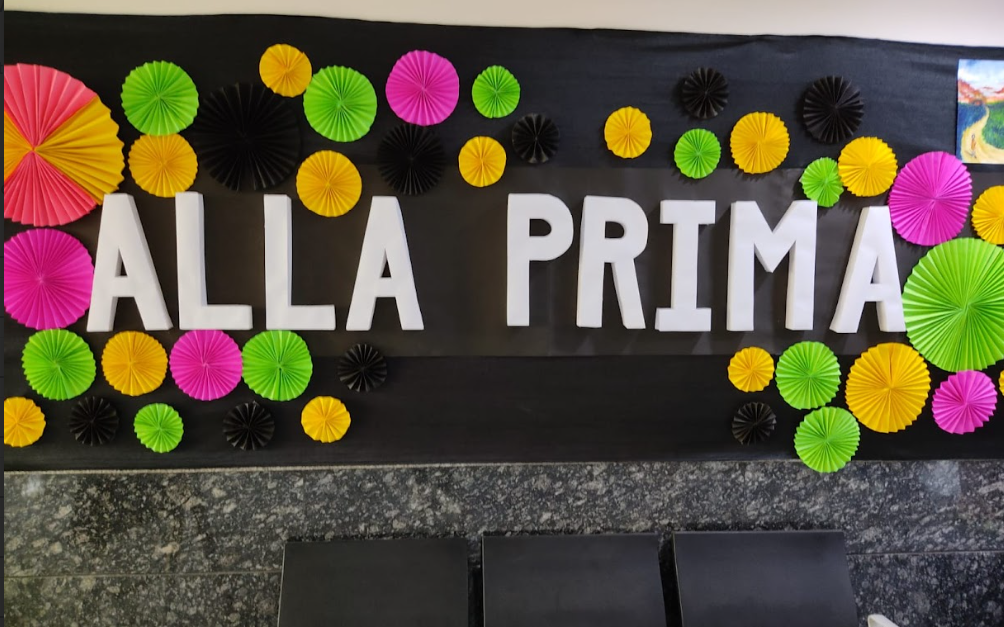 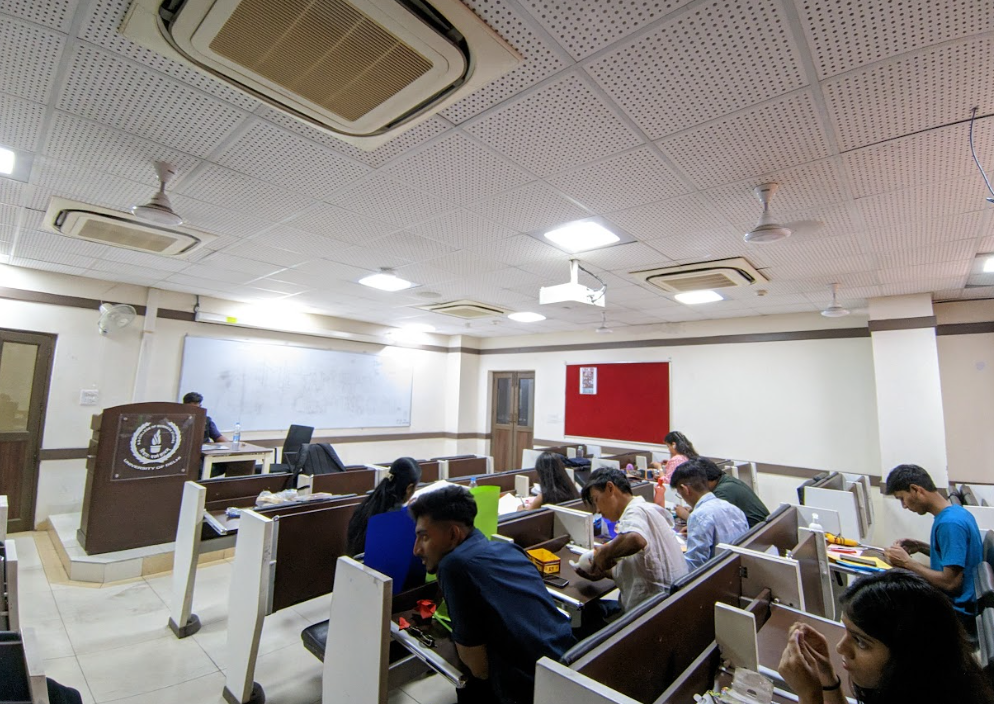 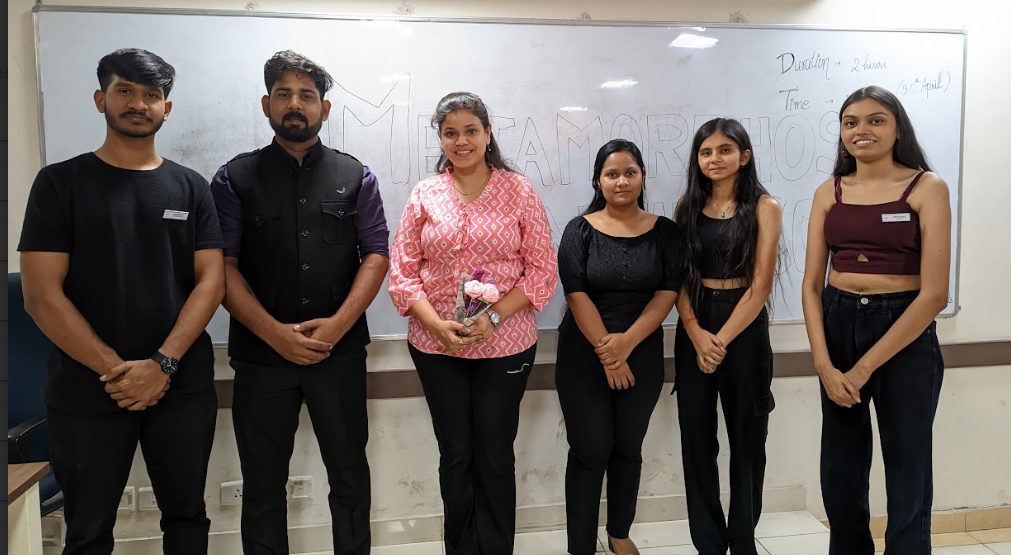 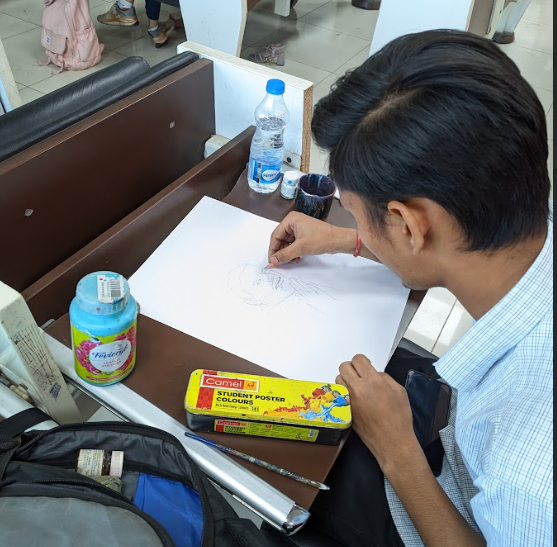 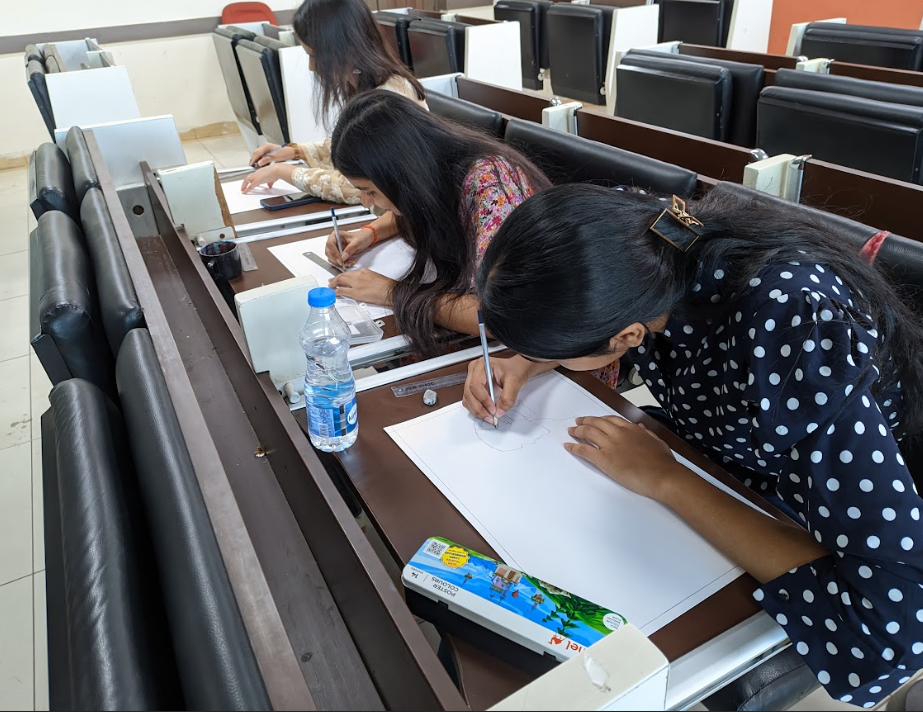 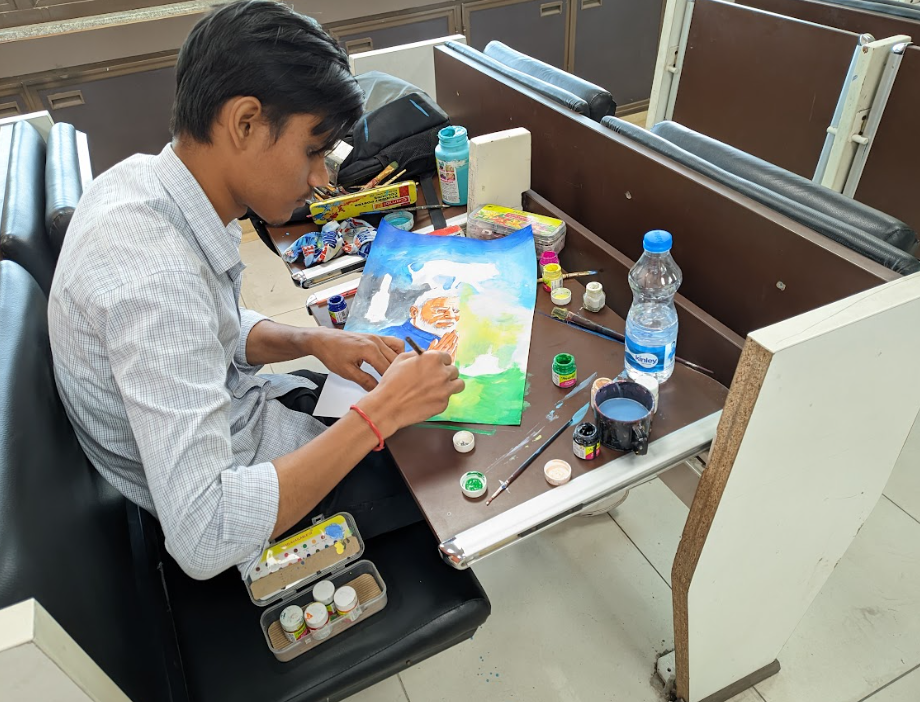 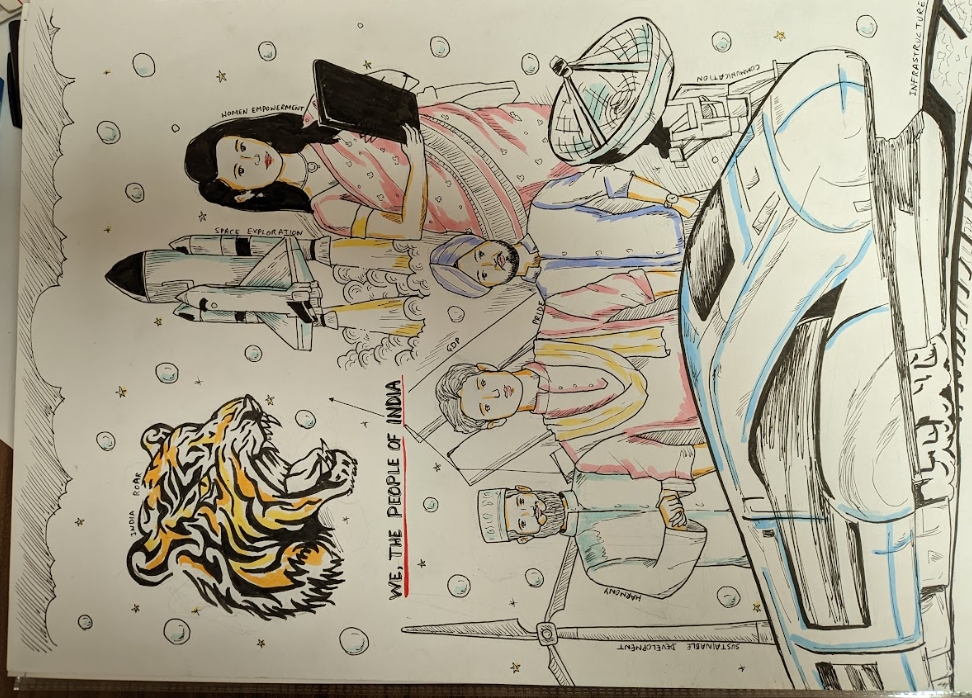 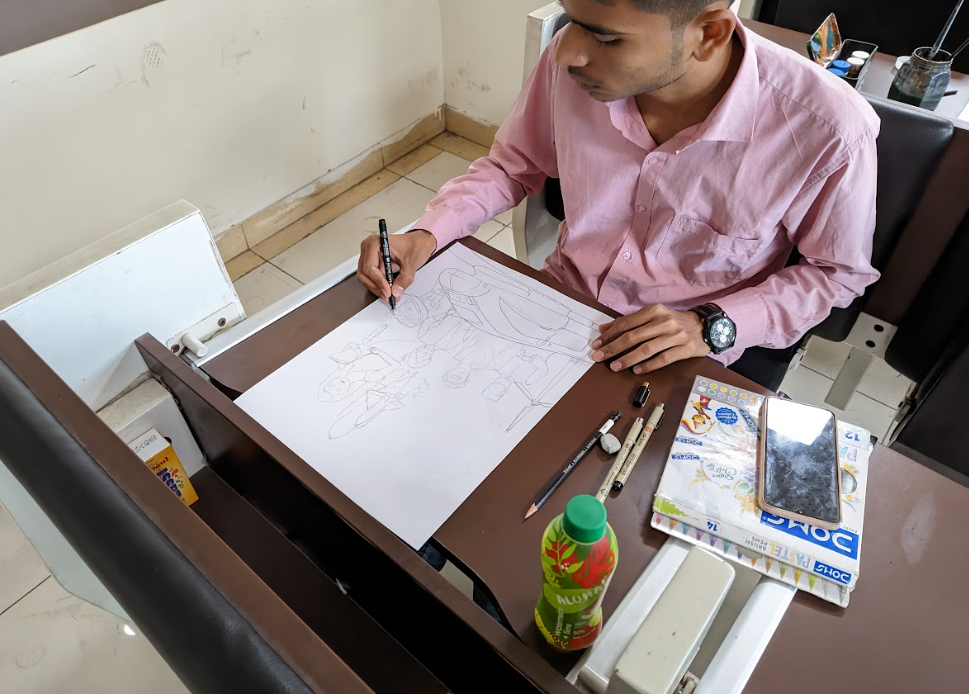 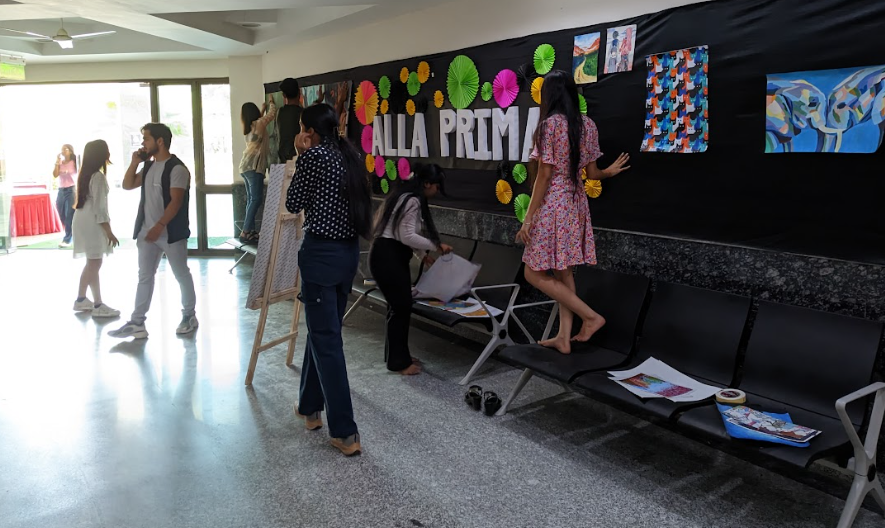 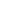 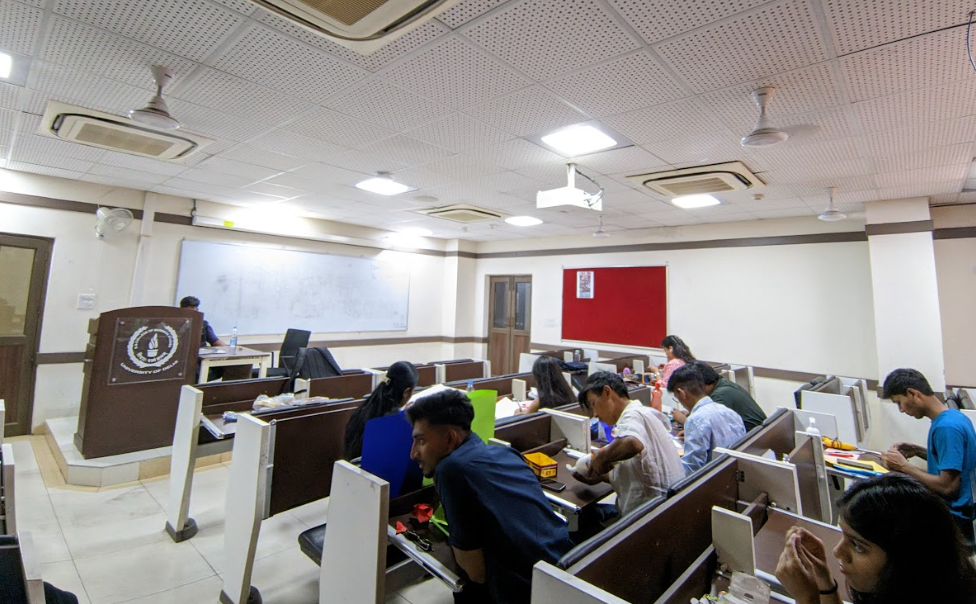 CategoryPositionParticipantCollegeShades of greyFirstVandanMotilal Nehru collegeShades of greySecondShahidMotilal Nehru collegeShades of greyThirdAryan SharmaShivaji CollegeMetamorphosisFirstShreyaShaheed sukhdev college of business studiesMetamorphosisSecondAyushShaheed sukhdev college of business studiesMetamorphosisThirdUjjwal Shaheed sukhdev college of business studiesMythos MashupFirstPrakhar KabraShaheed sukhdev college of business studiesMythos MashupSecondShivani SharmaDyal Singh evening collegeMythos MashupThirdLatika MishraMata sundri College for womenBrushstrokes of ChangeFirstKaran singhPGDAV collegeBrushstrokes of ChangeSecondJeeshan RazaaShivaji CollegeBrushstrokes of ChangeThirdAryan SharmaShivaji CollegeName Of AttendeeCollege/InstituteUniversityEvent ParticipatedArnab SamantaDelhi UniversityMythos MashupAyesha Rahil AhmedIndira Gandhi National Open UniversityDelhi UniversityMythos MashupBhoomika SinghKeshav MahavidyalayaDelhi UniversityMythos MashupJeeshan RazaaShivaji CollegeDelhi UniversityMythos MashupKrishna DasDelhi UniversityMythos MashupLatika MishraMata Sundri College Of WomenDelhi UniversityMythos MashupMuskan SahuDelhi UniversityMythos MashupPallavi SinghDelhi UniversityMythos MashupPrakhar KabraShaheed Sukhdev College of Business StudiesDelhi UniversityMythos MashupS. SouravDelhi UniversityMythos MashupSahil AhmedIndira Gandhi National Open UniversityDelhi UniversityMythos MashupShivani SharmaDyal singh evening collegeDelhi UniversityMythos MashupViharika PorandlaDelhi UniversityMythos MashupTenzing TsekeeLady Shri Ram College for WomenDelhi UniversityMythos MashupName Of AttendeeCollege/InstituteUniversityEvent ParticipatedGaurav KumarShivaji collegeDelhi UniversityShades of greyAryan SharmaShivaji CollegeDelhi UniversityShades of greyHimanshuMotilal Nehru College eveningDelhi UniversityShades of greyShahidMotilal Nehru CollegeDelhi UniversityShades of greyAkashMotilal Nehru CollegeDelhi UniversityShades of greyVandanMotilal Nehru CollegeDelhi UniversityShades of greyRoshniVivekananda collegeDelhi UniversityShades of greyShreyaShaheed Sukhdev College of Business StudiesDelhi UniversityMetamorphosisKhushiShaheed Sukhdev College of Business StudiesDelhi UniversityMetamorphosisDikshaShaheed Sukhdev College of Business StudiesDelhi UniversityMetamorphosisPrakharShaheed Sukhdev College of Business StudiesDelhi UniversityMetamorphosisUjjwalDelhi UniversityMetamorphosisJigmetDelhi UniversityMetamorphosisTamannaShaheed Sukhdev College of Business StudiesDelhi UniversityMetamorphosisAmanDelhi UniversityMetamorphosisAnshumanShaheed Sukhdev College of Business StudiesDelhi UniversityMetamorphosisAayushDelhi UniversityMetamorphosisKaran SinghPGDAVDelhi UniversityBrushstrokes of ChangeJeeshan RazaShivaji CollegeDelhi UniversityBrushstrokes of ChangeAryan SharmaShivaji CollegeDelhi UniversityBrushstrokes of ChangeKhushiSSCBSDelhi UniversityBrushstrokes of ChangeAvishi SoodSSCBSDelhi UniversityBrushstrokes of ChangePrachi SagarSSCBSDelhi UniversityBrushstrokes of Change